DIO DELLA SAGGEZZA	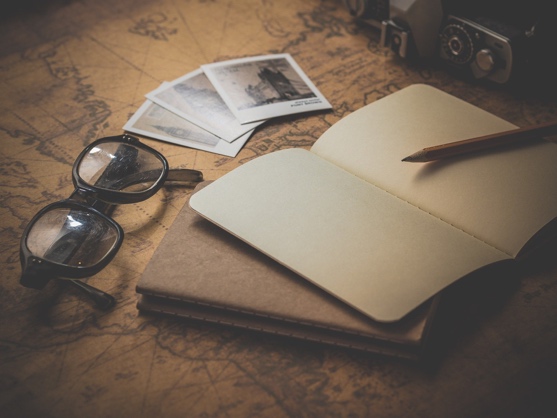 ADORAZIONE:Daniele 2: 20-21; Giacomo 3: 17; Romani 16: 27CONFESSIONE:Proverbi 9: 10RINGRAZIAMENTO:Ecclesiaste 2: 26Appunti personali:INTERCESSIONE:Giacomo 1: 5; Proverbi 28: 26Appunti personali: 